Comité Administrativo y JurídicoSexagésima octava sesión
Ginebra, 21 de octubre de 2013PROYECTO DE ORDEN DEL DÍApreparado por la Oficina de la Unión

Descargo de responsabilidad:  el presente documento no constituye 
un documento de política u orientación de la UPOV	Apertura de la sesión	Aprobación del orden del día	Elaboración de material de información sobre el Convenio de la UPOV (documento CAJ/68/2)UPOV/EXN/HRV:	Notas explicativas sobre los actos respecto del producto de la cosecha 
con arreglo al Acta de 1991 del Convenio de la UPOV (documento UPOV/EXN/HRV Draft 10)	Programa para la actualización del documento UPOV/INF/5 “Boletín tipo de la UPOV sobre la protección de las obtenciones vegetales” (documento CAJ/68/3)	Técnicas moleculares (documento CAJ/68/4)	Denominaciones de variedades (documento CAJ/68/5)	Información y bases de datosa)	Bases de datos de información de la UPOV (documento CAJ/68/6)b)	Programas informáticos para intercambio (documento CAJ/68/7)UPOV/INF/16/3	Programas informáticos para intercambio (Revisión) (documento UPOV/INF/16/3 Draft 1)c)	Sistemas de presentación electrónica de solicitudes (documento CAJ/68/8)	Posible elaboración de un instrumento de la UPOV de búsqueda de similitud a los fines de la denominación de variedades (documento CAJ/68/9)	Programa de la sexagésima novena sesión	Aprobación del informe sobre las conclusiones (si se dispone de tiempo suficiente)	Clausura de la sesión[Fin del documento]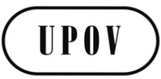 SCAJ/68/1ORIGINAL:  InglésFECHA:  12 de julio de 2013UNIÓN INTERNACIONAL PARA LA PROTECCIÓN DE LAS OBTENCIONES VEGETALESUNIÓN INTERNACIONAL PARA LA PROTECCIÓN DE LAS OBTENCIONES VEGETALESUNIÓN INTERNACIONAL PARA LA PROTECCIÓN DE LAS OBTENCIONES VEGETALESGinebraGinebraGinebra